Supplementary materialSupplementary Table 1. ADNI extracted variables.ADNI: Alzheimer’s Disease Neuroimaging Initiative. CSF: cerebrospinal fluid. Aβ1-42: amyloid β peptide 42. FDG: 18F-fluorodeoxyglucose. PET: positron emission tomography. AV-45: Florbetapir. MRI: magnetic resonance imaging. ECog: Everyday Cognition scale. APOEε4: Apolipoprotein E ε4 genotyping. GDS: Geriatric Depression Scale. NPI: Neuropsychiatric Inventory.Supplementary Table 2a.	Local correlation differences at baseline* Characterization of each network is derived from the spatial overlap between the CONN network template and the local correlation between-group differences. **Size of effect refers to the statistical inference derived from the T-value or the size of the difference relative to the variation of the data (i.e., differences in the mean regional activation between groups for a specific region or cluster). Supplementary Table 2b.	Between-network FC differences at baseline* Characterization of each network is derived from the spatial overlap between the CONN network template and the independent component between-group differences. **Size of effect refers to the statistical inference derived from the T-value or the size of the difference relative to the variation of the data (i.e., differences in the mean regional activation between a specific region and an independent component). Some T-values relate to multiple regions (i.e., clusters) inside an independent component, hence one T-value for multiple regions.Supplementary Table 3a.	Local correlation differences at baseline +12 months* Characterization of each network is derived from the spatial overlap between the CONN network template and the local correlation between-group differences. **Size of effect refers to the statistical inference derived from the T-value or the size of the difference relative to the variation of the data (i.e., differences in the mean regional activation between groups for a specific region or cluster). Multiple T-values correspond to more than one independent cluster within the same network with a high local correlation difference between the compared groups.Supplementary Table 3b.	Between-network FC differences at baseline +12 months* Characterization of each network is derived from the spatial overlap between the CONN network template and the independent component between-group differences. **Size of effect refers to the statistical inference derived from the T-value or the size of the difference relative to the variation of the data (i.e., differences in the mean regional activation between a specific region and an independent component). Some T-values relate to multiple regions (i.e., clusters) inside an independent component, hence one T-value for multiple regions.Supplementary Table 4a.	Local correlation differences at baseline +24 months* Characterization of each network is derived from the spatial overlap between the CONN network template and the local correlation between-group differences. **Size of effect refers to the statistical inference derived from the T-value or the size of the difference relative to the variation of the data (i.e., differences in the mean regional activation between groups for a specific region or cluster). Multiple T-values correspond to more than one independent cluster within the same network with a high local correlation difference between the compared groups.Supplementary Table 4b. 	Between-network FC differences at baseline +24 months* Characterization of each network is derived from the spatial overlap between the CONN network template and the independent component between-group differences. **Size of effect refers to the statistical inference derived from the T-value or the size of the difference relative to the variation of the data (i.e., differences in the mean regional activation between a specific region and an independent component). Supplementary Table 5a.	 Local correlation differences at baseline +≥48 months* Characterization of each network is derived from the spatial overlap between the CONN network template and the local correlation between-group differences. **Size of effect refers to the statistical inference derived from the T-value or the size of the difference relative to the variation of the data (i.e., differences in the mean regional activation between groups for a specific region or cluster). Multiple T-values correspond to more than one independent cluster within the same network with a high local correlation difference between the compared groups.Supplementary Table 5b. 	Between-network FC differences at baseline +≥48 months* Characterization of each network is derived from the spatial overlap between the CONN network template and the independent component between-group differences. **Size of effect refers to the statistical inference derived from the T-value or the size of the difference relative to the variation of the data (i.e., differences in the mean regional activation between a specific region and an independent component). Some T-values relate to multiple regions (i.e., clusters) inside an independent component, hence one T-value for multiple regions.Supplementary Figure 1.	Cognitive function trajectories among aMCI subgroups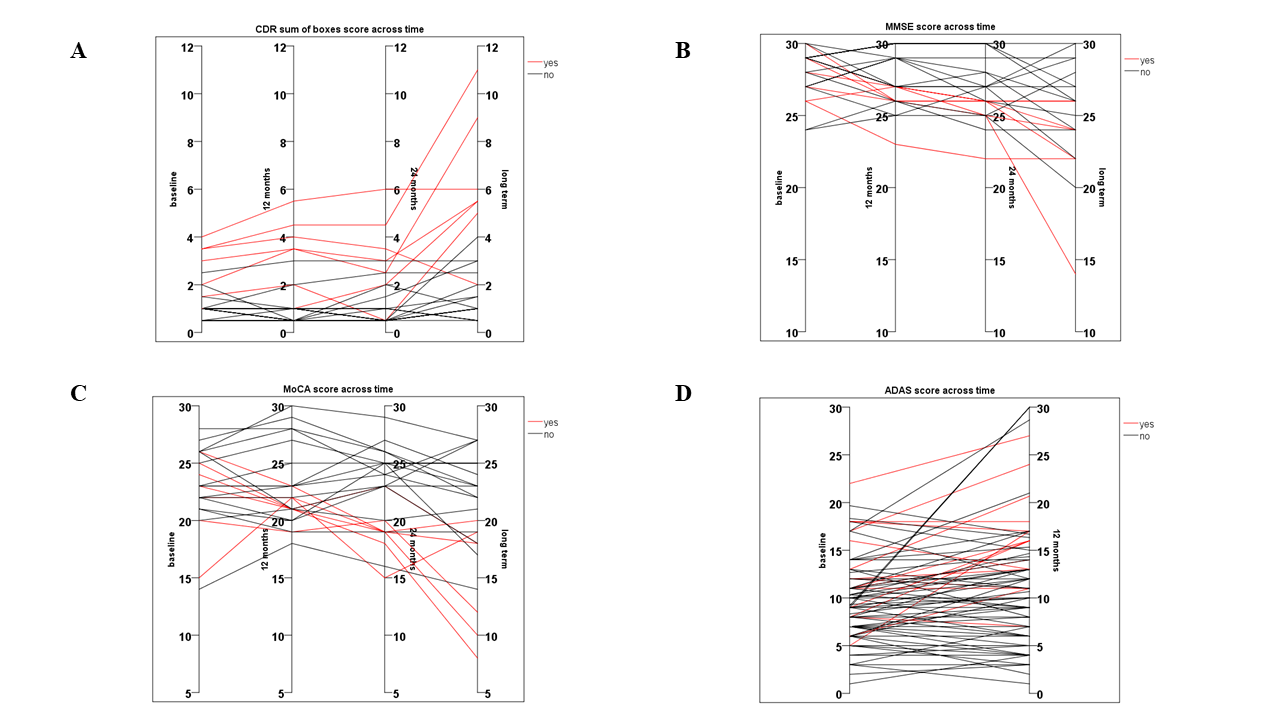 Parallel plots depicting the individual cognitive trajectories from aMCI patient subgroups over time. aMCI: amnestic mild cognitive impairment. AD: Alzheimer’s disease CDRSB: Clinical dementia rating sum of boxes. MMSE: Mini-mental state examination. MoCA: Montreal cognitive assessment. ADAS: Alzheimer’s disease assessment scale-cognitive subscale. A) Graphical representation of the CDRSB cognitive trajectory. B) Graphical representation of the MMSE cognitive trajectory. C) Graphical representation of the MoCA cognitive trajectory. D) Graphical representation of the ADAS-Cog cognitive trajectory. Each line represents a cognitive profile (i.e., a single patient or a group of patients with the same trajectory). Red lines: aMCI patients who progress to AD (pMCI). Black lines: aMCI patients who remain cognitively stable over time (sMCI).Supplementary Figure 2.	Spatial correlation of independent components to template at baseline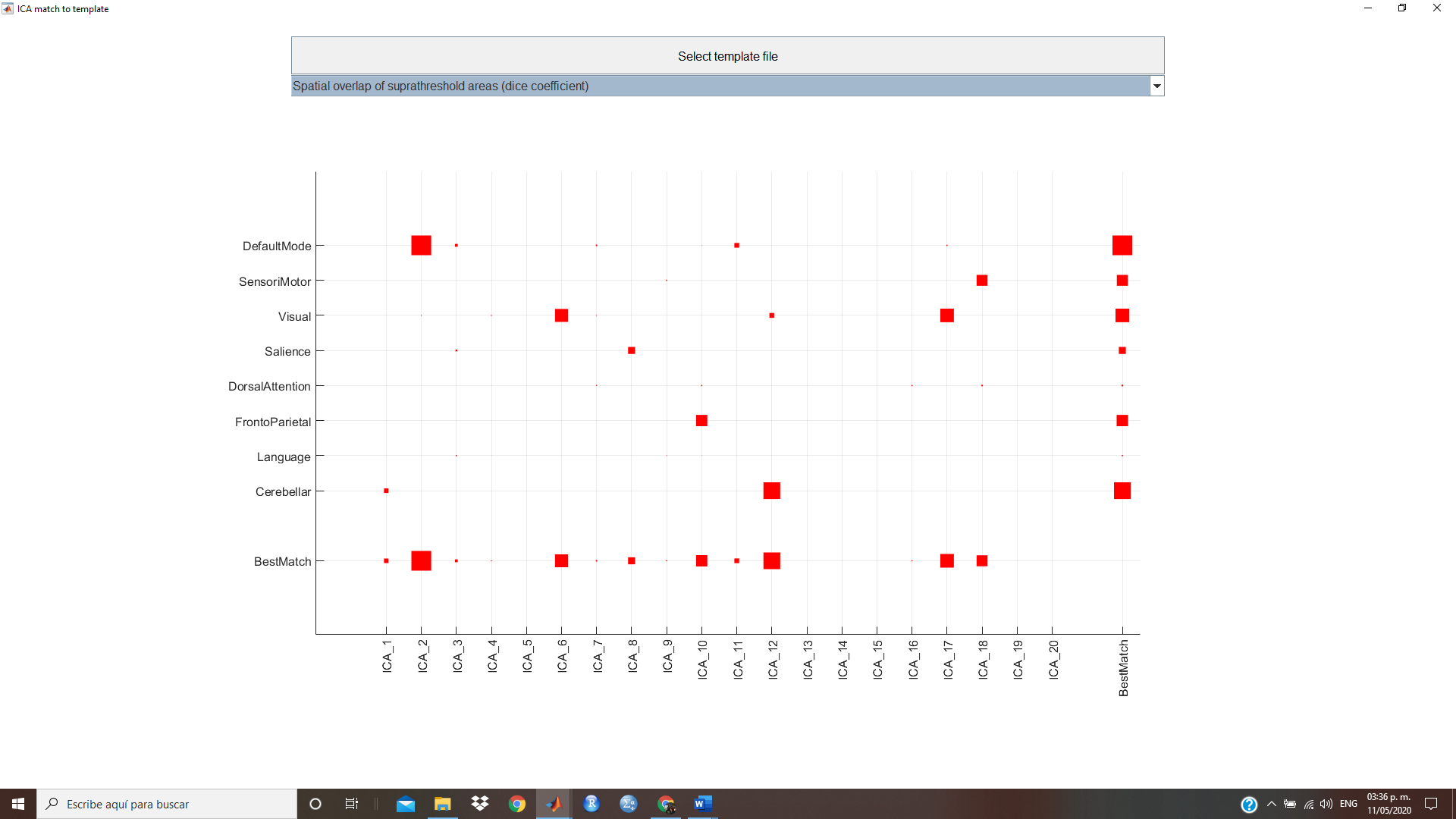 * Voxel to voxel one-sample t-tests ICA spatial overlap map with suprathreshold areas (Dice similarity coefficients) with threshold set at Z= 3.5. The larger the box, the stronger the correlation. The best match suggests the network most likely characterized.Supplementary Figure 3.	Spatial correlation of independent components to template at 12 months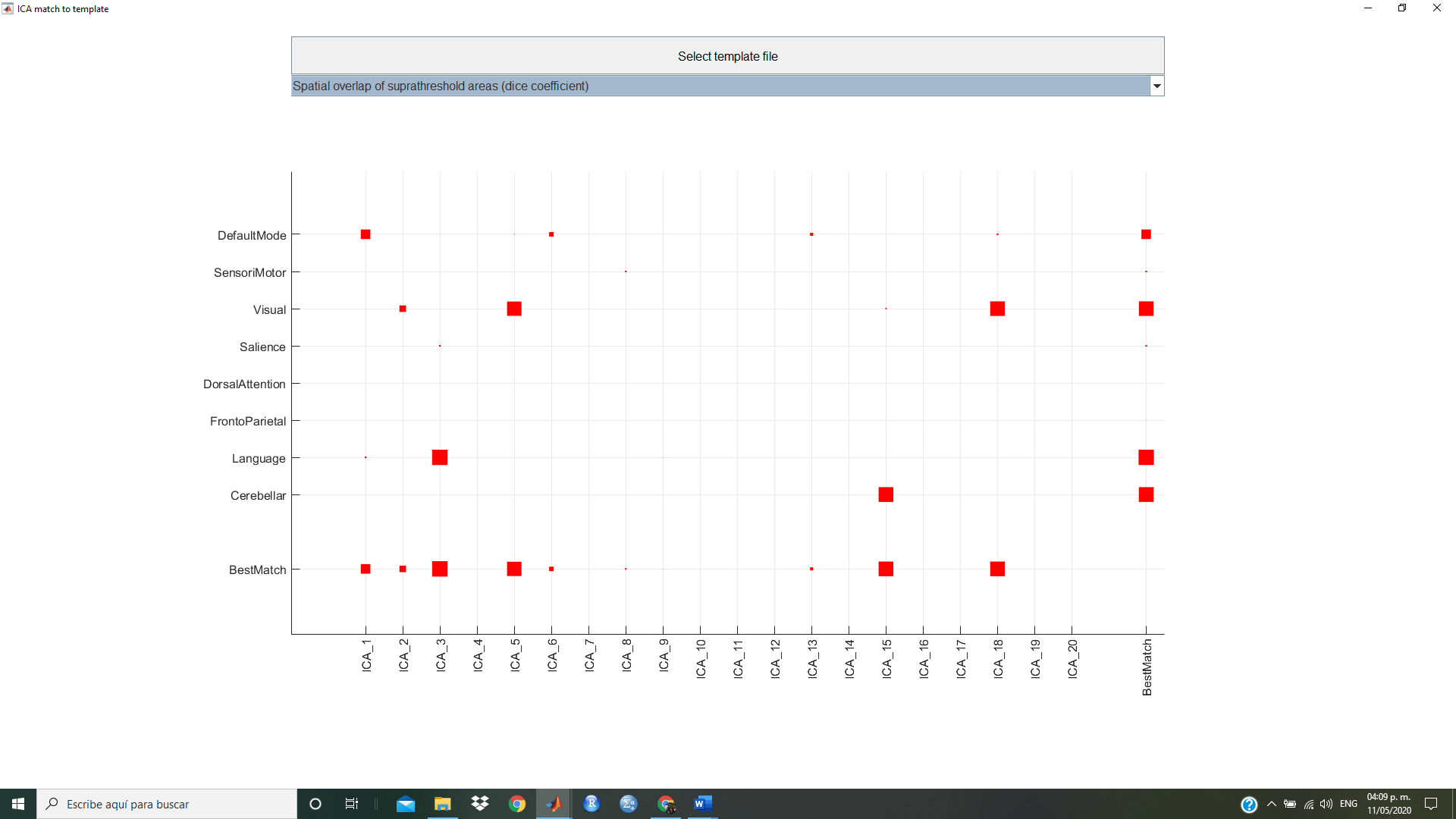 * Voxel to voxel one-sample t-tests ICA spatial overlap map with suprathreshold areas (Dice similarity coefficients) with threshold set at Z=3.5. The larger the box, the stronger the correlation. The best match suggests the network most likely characterized. Supplementary Figure 4.	Spatial correlation of independent components to template at 24 months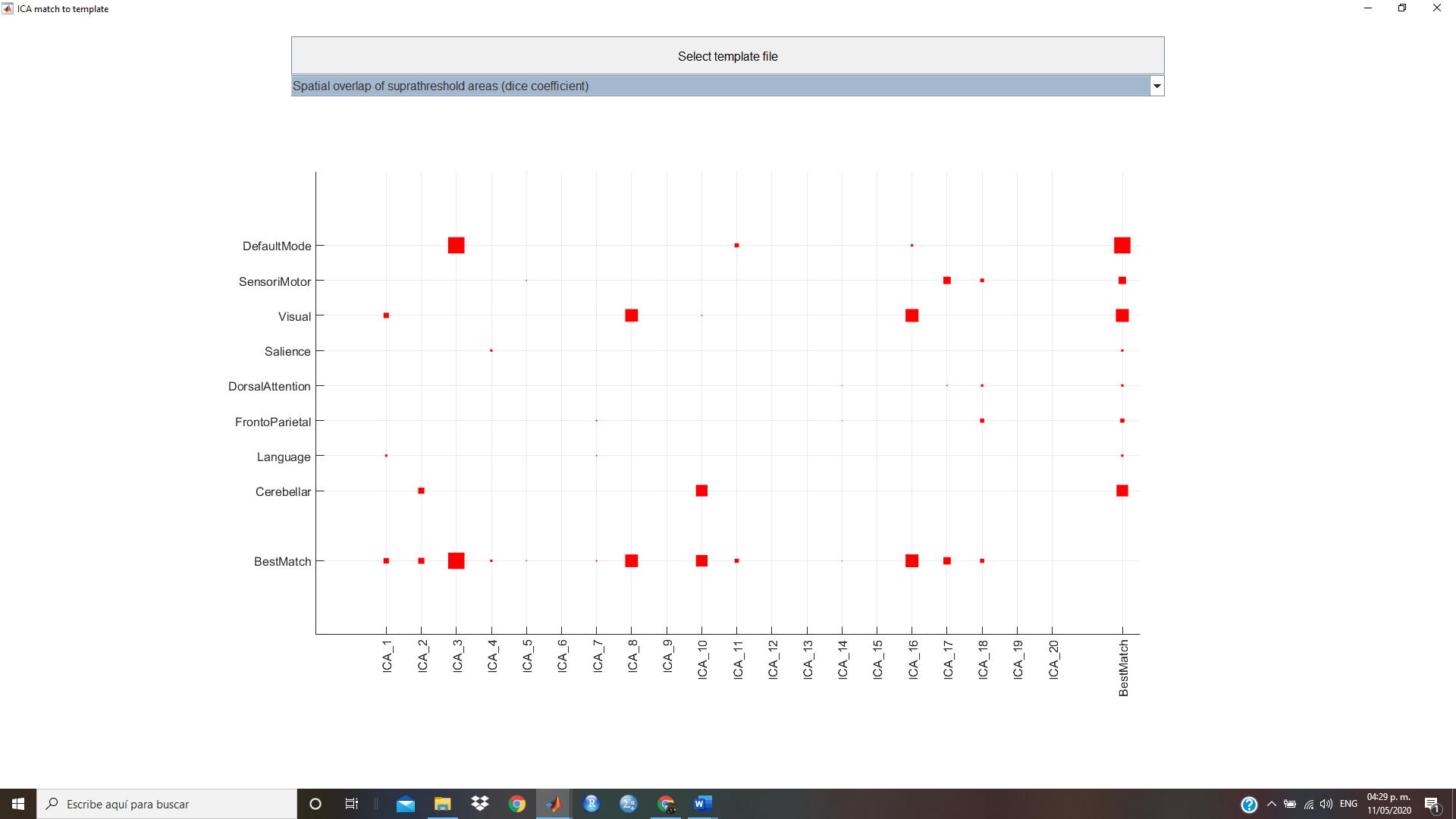 * Voxel to voxel one-sample t-tests ICA spatial overlap map with suprathreshold areas (Dice similarity coefficients) with threshold set at Z= 3.7. The larger the box, the stronger the correlation. The best match suggests the network most likely characterized.Supplementary Figure 5.	Spatial correlation of independent components to template at ≥48 months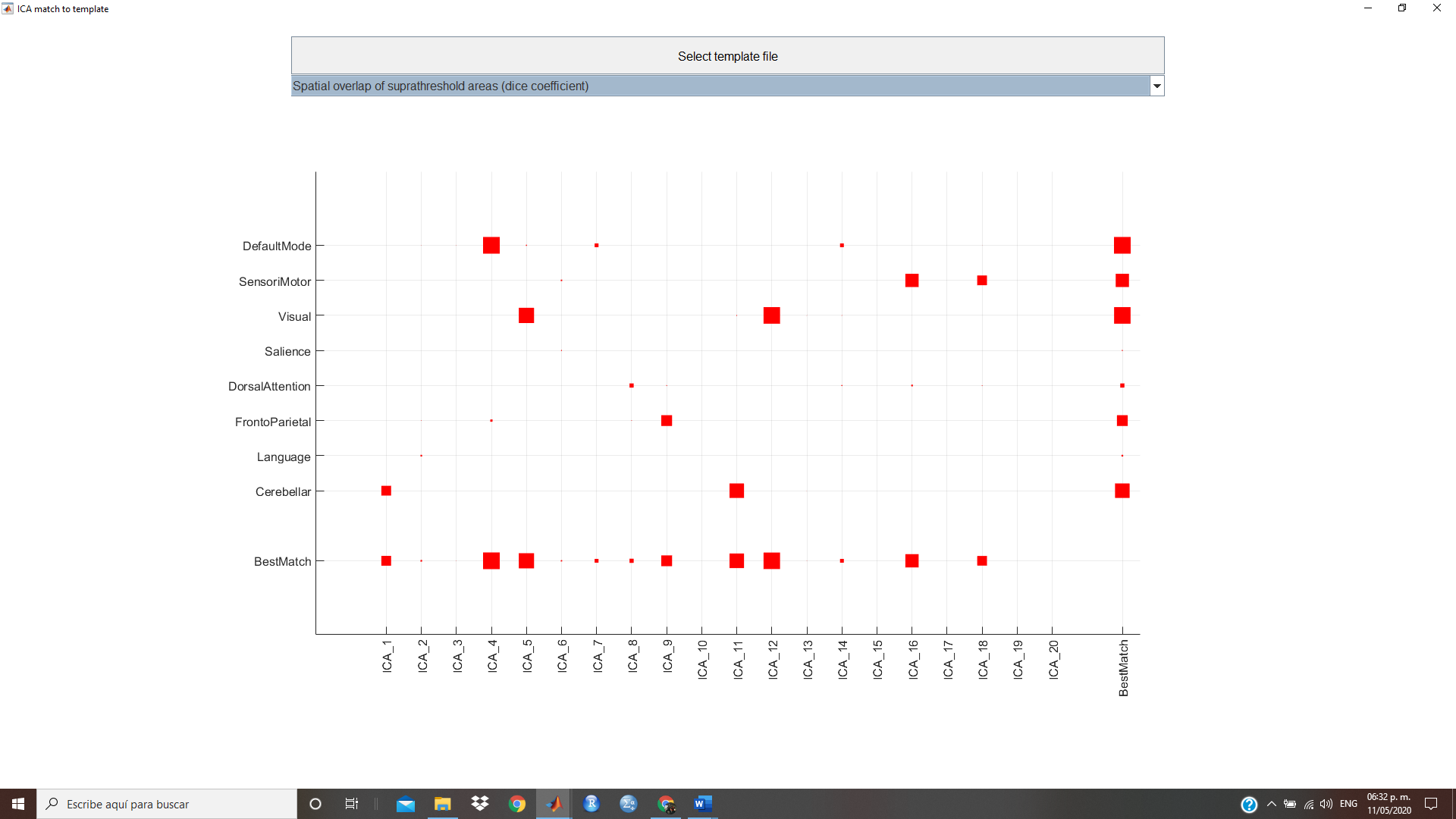 * Voxel to voxel one-sample t-tests ICA spatial overlap map with suprathreshold areas (Dice similarity coefficients) with threshold set at Z= 3.2. The larger the box, the stronger the correlation. The best match suggests the network most likely characterized.DemographicalNeuropsychologicalBiomarkerNeuroimagingSexClinical Dementia Rating ScaleCSF Aβ42FDG-PETAgeMini-Mental State ExaminationCSF total tauAV-45-PETEthnicityMontreal Cognitive AssessmentCSF phosphorylated tauMRI volumetric measuresMarital statusPatient’s self-reported ECogT-1 weighted sequenceYears of educationPatient’s ECog assessment by partnerrs-fMRI BOLD sequenceAPOEε4 statusAlzheimer’s Disease Assessment ScaleFluid attenuated inverse recovery sequenceFunctional Activities QuestionnaireRey Auditory Verbal Learning Test trial scoresImmediate recall total scoreDelayed recall total scoreADNI memory composite scoreADNI executive functioning composite scoreGDSNPILocal correlation at baselineLocal correlation at baselineLocal correlation at baselineLocal correlation at baselineLocal correlation at baselineLocal correlation at baselineLocal correlation at baselineLocal correlation at baselinesMCI>pMCIsMCI>pMCIsMCI>pMCIsMCI>pMCIpMCI>sMCIpMCI>sMCIpMCI>sMCIpMCI>sMCINetwork*Region (Peak activation coordinate)Cluster size (voxels)Size of effect** (p-FDR)Network*Region(Peak activation coordinate)Cluster size (voxels)Size of effect** (p-FDR)SensorimotorRight postcentral gyrus(+16 -33 +67)Right superior parietal lobule(+45 -36 +41)Right precentral gyrus(+30 -28 +71)Left postcentral gyrus(-24 -40 +54)1551T= 5.16 (≤0.001)Visual Right lateral occipital cortex(+54 -70 +09)Right occipital pole(+10 -86 -18)Right lingual gyrus(+15 -85 -11)3187T= -6.87 (≤0.001)SalienceLeft frontal pole(-08 +56 +18)Left anterior cingulare cortex(-03 +30 +17)Left paracingulate cortex(-12 +33 +20)479T= 4.95 (≤0.001)SalienceRight middle frontal gyrus(+41 +16 +39)Right frontal pole(+32 +49 +22)Right superior frontal pole(+24 +26 +42)1265T= -5.58 (≤0.001)Default modeRight frontal pole(+19 +50 -16)Right frontal orbital cortex(+26 +40 -16)Right paracingulate gyrus(+08 +50 -05)520T= 4.35 (≤0.001)Default tmodeLeft temporal fusiform cortex(-40 -20 -28)Left temporal pole(-49 +07 -42)Left middle temporal gyrus(-55 +03 -28)866T= -5.45 (≤0.001)Default modeLeft hippocampus(-33 -37 -06)28T= 3.75 (≤0.001)LanguageLeft supramarginal gyrus(-54 -44 +50)Left angular gyrus(-50 -50 +34)Left postcentral gyrus(-41 -37 +61)1014T= -4.86 (≤0.001)Between-network functional connectivity at baselineBetween-network functional connectivity at baselineBetween-network functional connectivity at baselineBetween-network functional connectivity at baselineBetween-network functional connectivity at baselineBetween-network functional connectivity at baselineBetween-network functional connectivity at baselineBetween-network functional connectivity at baselinesMCI>pMCIsMCI>pMCIsMCI>pMCIsMCI>pMCIpMCI>sMCIpMCI>sMCIpMCI>sMCIpMCI>sMCINetworks*Region(Peak activation coordinate)Cluster size (voxels)Size of effect** (p-FDR)Networks*Region(Peak activation coordinate)Cluster size (voxels)Size of effect** (p-FDR)Salience and frontoparietal Anterior right supramarginal gyrus(+47 -29 +39)Right postcentral gyrus(+48 -28 +40)Posterior right supramarginal gyrus(+50 -37 +48) 396324122T= 3.29 (0.006)Salience and cerebellar  Precentral gyrus(+52 -05 +36)48T= -3.64 (0.002)Salience and frontoparietal Anterior right supramarginal gyrus(+47 -29 +39)Right postcentral gyrus(+48 -28 +40)Posterior right supramarginal gyrus(+50 -37 +48) 396324122T= 3.29 (0.006)Salience and cerebellar Left planum polare(-48 +08 -11)Left anterior superior temporal gyrus(-50 00 -08)4531T= -2.13 (0.048)Default mode and cerebellar Right hippocampus(+30 -20 -20)Right posterior middle temporal gyrus(+52 -18 -14)Right posterior parahippocampal gyrus(+25 -23 -17)Right cerebellum IV(+14 -32 -20)Right anterior middle temporal gyrus(+52 -08 -24)124111453933T= 2.97 (0.016)Salience and default mode Right paracingulate gyrus(+10 +29 +27)29T= -2.65 (0.039)Default mode and cerebellar Right hippocampus(+30 -20 -20)Right posterior middle temporal gyrus(+52 -18 -14)Right posterior parahippocampal gyrus(+25 -23 -17)Right cerebellum IV(+14 -32 -20)Right anterior middle temporal gyrus(+52 -08 -24)124111453933T= 2.97 (0.016)Salience and default mode Posterior right supramarginal gyrus(+50 -37 +48)122T= -2.32 (0.046)Default mode and salience Right temporal pole(+48 +16 -21) Right inferior frontal gyrus (+53 +28 -01)Right temporal fusiform cortex(+26 -23 -26) Right amygdala(+23 -03 -19)Right planum polare(+47 00 -14)1961441277874T= 2.74 (0.008)Default mode and cerebellarRight planum polare(+47 00 -14)Right frontal orbital cortex(+18 +10 -17)Right cerebellum III(+20 -36 -38) 742922T= -2.22 (0.048)Local correlation at 12 monthsLocal correlation at 12 monthsLocal correlation at 12 monthsLocal correlation at 12 monthsLocal correlation at 12 monthsLocal correlation at 12 monthsLocal correlation at 12 monthsLocal correlation at 12 monthssMCI>pMCIsMCI>pMCIsMCI>pMCIsMCI>pMCIpMCI>sMCIpMCI>sMCIpMCI>sMCIpMCI>sMCINetwork*		Region (Peak activation coordinate)Cluster size (voxels)Size of effect** (p-FDR)Network*Region(Peak activation coordinate)Cluster size (voxels)Size of effect** (p-FDR)CerebellarRight cerebellum(+36 -68 -30)1098T= 4.44 (≤0.001)Visual Right cuneal cortex(+07 -83 +15)Right intracalcarine cortex(+18 -80 +30)Right lingual cortex(+15 -72 -03)1199T= -4.30 (≤0.001)CerebellarLeft cerebellum(-34 -52 -30)462T= 4.13 (≤0.001)Visual Right cuneal cortex(+07 -83 +15)Right intracalcarine cortex(+18 -80 +30)Right lingual cortex(+15 -72 -03)1199T= -4.30 (≤0.001)Deafult modeRight temporal pole (+55 +06 -16)Right amygdala(+28 +00 -18)802T= 6.44 (≤0.001)Visual Left frontal pole(-50 +42 -10)117T= -5.22 (≤0.001)Deafult modeRight temporal pole (+55 +06 -16)Right amygdala(+28 +00 -18)802T= 6.44 (≤0.001)SensorimotorLeft postcentral gyrus(-37 -46 +57)Left superior pareital lobule(-68 -18 +32)Left supramarginal gyrus(-59 -26 +20)1282T= -5.34 (≤0.001)SalienceLeft insular cortex(-30 +12 -20)Left frontoorbital cortex(-12 +09 -15)777T= 5.92 (≤0.001)SensorimotorRight thalamus(+20 -02 +08)Right putamen(+23 + 04 +05)586T= -6.08 (≤0.001)SalienceLeft insular cortex(-30 +12 -20)Left frontoorbital cortex(-12 +09 -15)777T= 5.92 (≤0.001)SalienceRight anterior cingulate cortex(+16 +10 +50)371T= -4.18 (≤0.001)Between-network functional connectivity at 12 monthsBetween-network functional connectivity at 12 monthsBetween-network functional connectivity at 12 monthsBetween-network functional connectivity at 12 monthsBetween-network functional connectivity at 12 monthsBetween-network functional connectivity at 12 monthsBetween-network functional connectivity at 12 monthsBetween-network functional connectivity at 12 monthssMCI>pMCIsMCI>pMCIsMCI>pMCIsMCI>pMCIpMCI>sMCIpMCI>sMCIpMCI>sMCIpMCI>sMCINetworks*Region(Peak activation coordinate)Cluster size (voxels)Size of effect**(p-FDR)Networks*Region(Peak activation coordinate)Cluster size (voxels)Size of effect**(p-FDR)Default mode and dorsal attention Left angular gyrus(-56 -60 +12)26T= 4.05 (0.032)Default mode and cerebellarRight cerebellum(+14 -52 -44)42T= -4.24 (0.016)Dorsal attention and cerebellarLeft cerebellum(-20 -62 -40)32T= 3.69 (0.04)Default mode and cerebellarRight cerebellum(+30 -64 -36)34T= -3.93 (0.049)Default mode and visualLeft lateral occipital cortex(-52 -66 +36)56T= 3.6 (0.025)Default mode and saliencePosterior cingulate cortex(+00 -32 +36)119T= -3.98 (0.041)Default mode and visualLeft lateral occipital cortex(-52 -66 +36)56T= 3.6 (0.025)Default mode and sensorimotorLeft thalamus(-06 -14 -06)100T= -3.39 (0.037)Default mode and visualLeft lateral occipital cortex(-52 -66 +36)56T= 3.6 (0.025)Visual and sensorimotorRight precentral gyrus(+36 -14 +52)25T= -4.09 (0.014)Default mode and visualLeft lateral occipital cortex(-52 -66 +36)56T= 3.6 (0.025)Visual and salienceLeft paracingulate cortex(-16 +44 +14)56T= -4.01 (0.037)Local correlation at 24 monthsLocal correlation at 24 monthsLocal correlation at 24 monthsLocal correlation at 24 monthsLocal correlation at 24 monthsLocal correlation at 24 monthsLocal correlation at 24 monthsLocal correlation at 24 monthssMCI>pMCIsMCI>pMCIsMCI>pMCIsMCI>pMCIpMCI>sMCIpMCI>sMCIpMCI>sMCIpMCI>sMCINetwork*Region (Peak activation coordinate)Cluster size (voxels)Size of effect** (p-FDR)Network*Region(Peak activation coordinate)Cluster size (voxels)Size of effect** (p-FDR)CerebellarRight cerebellum(+24 -64 -36)Left cerebellum(-26 -63 -53)2864T= 5.22 (≤0.001)Default modeLeft temporal pole(-18 -06 -24)1940T= -6.03 (≤0.001)CerebellarRight cerebellum(+24 -64 -36)Left cerebellum(-26 -63 -53)2864T= 5.22 (≤0.001)Default modeLeft inferior temporal gyrus(-58 -56 -12)676T= -5.11 (≤0.001)SenorimotorRight precentral gyrus(+38 -14 +44)Right postcentral gyrus(+40 -26 +59)Left precentral gyrus(-24 -34 6+8)2408T= 4.99 (≤0.001)Default modeRight angular gyrus(+34 -64 +24)540T= -4.88 (≤0.001)SenorimotorRight precentral gyrus(+38 -14 +44)Right postcentral gyrus(+40 -26 +59)Left precentral gyrus(-24 -34 6+8)2408T= 4.99 (≤0.001)Default modeRight frontal pole(+32 +48 +02)629T= -4.21 (≤0.001)SenorimotorRight precentral gyrus(+38 -14 +44)Right postcentral gyrus(+40 -26 +59)Left precentral gyrus(-24 -34 6+8)2408T= 4.99 (≤0.001)SensorimotorLeft supramarginal gyrus(-58 -40 +16)859T= -4.97 (≤0.001)SenorimotorRight precentral gyrus(+38 -14 +44)Right postcentral gyrus(+40 -26 +59)Left precentral gyrus(-24 -34 6+8)2408T= 4.99 (≤0.001)SensorimotorLeft frontal pole(-30 +44 +30)1237T= -5.68 (≤0.001)SenorimotorRight precentral gyrus(+38 -14 +44)Right postcentral gyrus(+40 -26 +59)Left precentral gyrus(-24 -34 6+8)2408T= 4.99 (≤0.001)SalienceRight anterior cingulate coretx(+12 +34 +34)459T= -4.46 (≤0.001)Between-network functional connectivity at 24 monthsBetween-network functional connectivity at 24 monthsBetween-network functional connectivity at 24 monthsBetween-network functional connectivity at 24 monthsBetween-network functional connectivity at 24 monthsBetween-network functional connectivity at 24 monthsBetween-network functional connectivity at 24 monthsBetween-network functional connectivity at 24 monthssMCI>pMCIsMCI>pMCIsMCI>pMCIsMCI>pMCIpMCI>sMCIpMCI>sMCIpMCI>sMCIpMCI>sMCINetworks*Region(Peak activation coordinate)Cluster size (voxels)Size of effect** (p-FDR)Networks*Region(Peak activation coordinate)Cluster size (voxels)Size of effect** (p-FDR)Default mode and salience Right inferior frontal gyrus(+43 +24 -09)Right middle frontal gyrus(+50 +08 +18)Right frontal orbital cortex(+46 +22 -06)Right insular cortex(+38 +05 +05)Right frontal operculum cortex(+50 +17 0)Right central opercular cortex(+49 +16 -03)296139125716640T= 3.24 (0.009)Default mode and saliencePrecuneus(-08 -63 +51)Right precentral gyrus(+29 -14 +60)Posterior cingulate cortex(+01 -46 +44)Left precentral gyrus(-04 -32 +61)Left postcentral gyrus(-08 -58 +55)Right postcentral gyrus(+09 -20 +55)4252462181639947T= -2.01 (0.049)Default mode and cerebellarRight cerebellum Crus 2(+41 -69 -54)Right cerebellum Crus 1(+46 -70 -40)Right cerebellum VI(+36 -67 -33)Right cerebellum VIII(+11 -84 -43)Right angular gyrus(+52 -55 +20)Right middle temporal gyrus(+57 -34 00)Right lateral occipital cortex(+16 -70 -20)219182182164263218210T= 2.99 (0.006)Language and cerebellarLeft cerebellum VI(-22 -72 -29)Brain stem (Left pons)(-14 -38 -34)Left cerebellum IX(-03 -49 -45)Left cerebellum IV-V(-18 -70 -19)Left lingual gyrus(-18 -67 -13)129117483926T= -2.71 (0.037)Local correlation at ≥48 monthsLocal correlation at ≥48 monthsLocal correlation at ≥48 monthsLocal correlation at ≥48 monthsLocal correlation at ≥48 monthsLocal correlation at ≥48 monthsLocal correlation at ≥48 monthsLocal correlation at ≥48 monthssMCI>pMCIsMCI>pMCIsMCI>pMCIsMCI>pMCIpMCI>sMCIpMCI>sMCIpMCI>sMCIpMCI>sMCINetwork*Region (Peak activation coordinate)Cluster size (voxels)Size of effect** (p-FDR)Network*Region(Peak activation coordinate)Cluster size (voxels)Size of effect** (p-FDR)SensorimotorLeft middle frontal gyrus(-48 +09 +22)Left superior frontal gyrus(-43 +09 +53)Right superior frontal gyrus(+26 +02 +68)2747T= 10.32 (≤0.001)CerebellarRight cerebelum(+40 -76 -40)Left cerebellum(-10 -84 -22)3373T= -6.15 (≤0.001)SensorimotorLeft middle frontal gyrus(-48 +09 +22)Left superior frontal gyrus(-43 +09 +53)Right superior frontal gyrus(+26 +02 +68)2747T= 10.32 (≤0.001)CerebellarVermix(+06 -44 -04)537T= -4.70 (≤0.001)SensorimotorLeft lateral occipital cortex(-49 -67 +42)Left supramarginal gyrus(-56 -40 +54)940T= 4.68 (≤0.001)SensorimotorRight putamen(+09 +10 +05)Right thalamus(+12 -18 -08)Right caudate(+10 +06 +10)797T= -5.99 (≤0.001)SensorimotorLeft superior frontal gyrus(-06 +36 +44)Right paracingulate gyrus(+09 +24 +36)478T= 4.16 (≤0.001)SensorimotorRight putamen(+09 +10 +05)Right thalamus(+12 -18 -08)Right caudate(+10 +06 +10)797T= -5.99 (≤0.001)SensorimotorLeft superior frontal gyrus(-06 +36 +44)Right paracingulate gyrus(+09 +24 +36)478T= 4.16 (≤0.001)SensorimotorPrecuneus(+14 -60 +50)218T= -4.35 (≤0.001)Between-network functional connectivity at ≥48 monthsBetween-network functional connectivity at ≥48 monthsBetween-network functional connectivity at ≥48 monthsBetween-network functional connectivity at ≥48 monthsBetween-network functional connectivity at ≥48 monthsBetween-network functional connectivity at ≥48 monthsBetween-network functional connectivity at ≥48 monthsBetween-network functional connectivity at ≥48 monthssMCI>pMCIsMCI>pMCIsMCI>pMCIsMCI>pMCIpMCI>sMCIpMCI>sMCIpMCI>sMCIpMCI>sMCINetwork*Region(Peak activation coordinate)Cluster size (voxels)Size of effect** (p-FDR)Networks*Region(Peak activation coordinate)Cluster size (voxels)Size of effect** (p-FDR)Sensorimotor and cerebellar Right lateral occipital cortex(+47 -81 -04)Right occipital pole(+44 -78 -02)Right lingual gyrus(+07 -78 -10)Left cerebellum IX(-05 -55 -44)Left cerebellum VIII(-28 -71 -39)Left cerebellum vermis VII(-01 -67 -34)Left lingual gyrus(-11 -46 -02)Brainstem(+04 -42 -55)2902671263431338741T= 3.08 (0.018)Frontoparietal and salience Right inferior frontal gyrus(+51 +14 -03)Right frontal pole(+54 +26 +16) Right superior temporal gyrus(+54 -09 -16)34829841T= -3.9 (0.003)Sensorimotor and cerebellar Right lateral occipital cortex(+47 -81 -04)Right occipital pole(+44 -78 -02)Right lingual gyrus(+07 -78 -10)Left cerebellum IX(-05 -55 -44)Left cerebellum VIII(-28 -71 -39)Left cerebellum vermis VII(-01 -67 -34)Left lingual gyrus(-11 -46 -02)Brainstem(+04 -42 -55)2902671263431338741T= 3.08 (0.018)Language and salienceRight frontal operculum cortex(+36 +24 +07)Right temporal fusiform cortex(+30 -21 -30)Right middle temporal gyrus(+56 -10 -14)Right planum temporale(+52 -42 +21)78444034T= -2.64 (0.047)Dorsal attention and salience Right insular cortex(+37 -12 -17)83T= 2.85 (0.024)Frontoparietal and cerebellar Right cerebellum VIII(+06 -59 -47)Right cerebellum Crus 1(+11 -78 -27)Right cerebellum IX(+15 -64 -47)Right cerebellum VI(+10 -78 -26)Right cerebellum II(+02 -78 -18)Right cerebellum vermis VIII(+05 -67 -46)2902652431738735T= -2.56 (0.028)